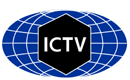 Part 1: TITLE, AUTHORS, APPROVALS, etcAuthor(s) and email address(es)Author(s) institutional address(es) (optional)Corresponding authorList the ICTV Study Group(s) that have seen this proposalICTV Study Group comments and response of proposerICTV Study Group votes on proposalAuthority to use the name of a living personSubmission datesICTV-EC comments and response of the proposerPart 2: NON-TAXONOMIC PROPOSALPart 3: TAXONOMIC PROPOSALName of accompanying Excel moduleAbstractText of proposalSupporting evidenceFigure 1-Supplementary file. Phylogenetic tree using FastTree after MUSCLE alignment (with maxiters 100) of full-length GenBank large (L) protein (containing RNA-directed RNA polymerase domain) sequences. Highlighted are the proposed orders Elliovirales (cyan) and Hareavirales (purple), with new taxa proposed here in black, boldened, and marked by asterisks. Unclassified viruses are in black.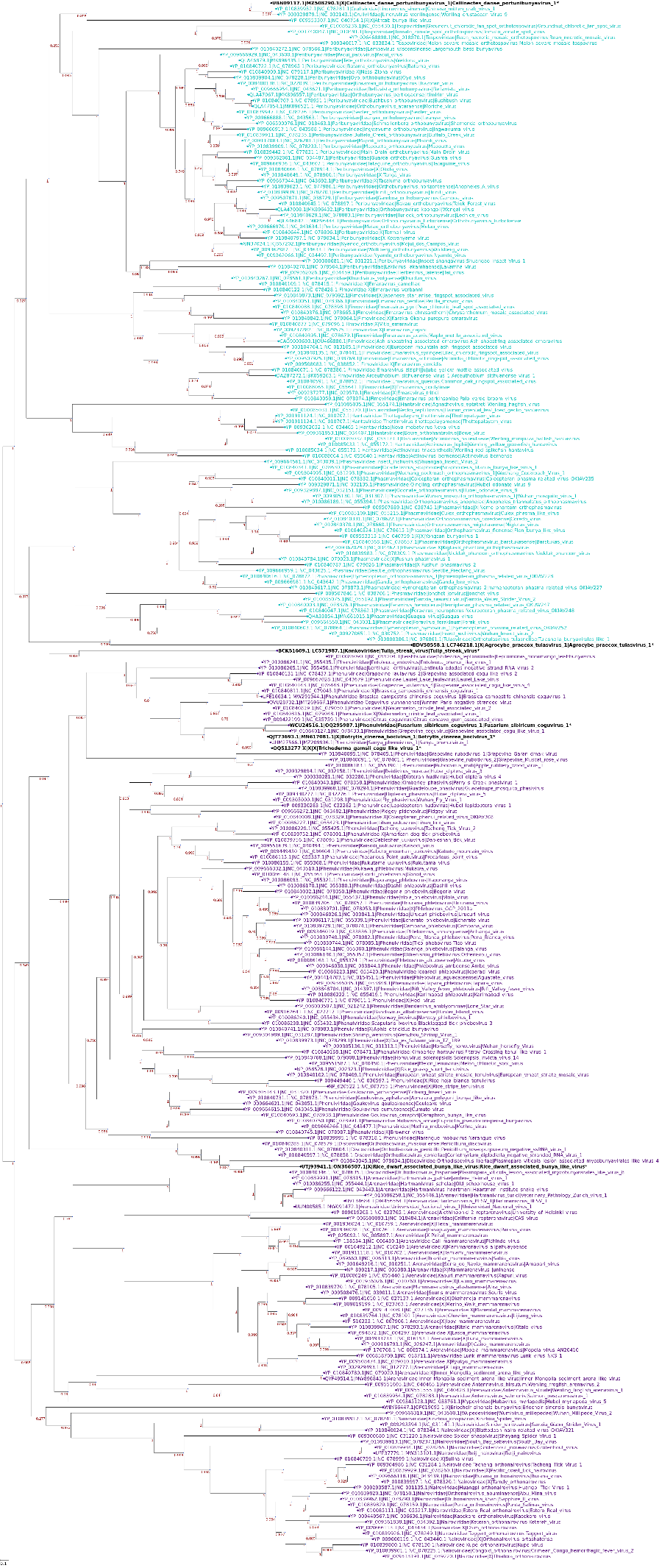 Code assigned:2023.024MShort title: Promote order Bunyavirales to class and split the class into two orders; add one family, three genera, and seven species; and move and rename one speciesShort title: Promote order Bunyavirales to class and split the class into two orders; add one family, three genera, and seven species; and move and rename one speciesShort title: Promote order Bunyavirales to class and split the class into two orders; add one family, three genera, and seven species; and move and rename one speciesBrown KA, Shi M, Firth AE, Ergünay K, Wolf Y, Kuhn JH, Turina Mkab84@cam.ac.uk; shim23@mail.sysu.edu.cn; aef24@cam.ac.uk; ekoray@hacettepe.edu.tr; wolf@ncbi.nlm.nih.gov; kuhnjens@mail.nih.gov; massimo.turina@ipsp.cnr.itKuhn JHICTV Ellioviricetes Study GroupStudy GroupNumber of membersNumber of membersNumber of membersStudy GroupVotes supportVotes againstNo voteICTV Ellioviricetes Study Group1300Is any taxon name used here derived from that of a living person (Y/N)NTaxon namePerson from whom the name is derivedPermission attached (Y/N)Date first submitted to SC ChairJune 23, 2023Date of this revision (if different to above)2023.024M.N.v1.Bunyaviricetes.xlsxWe propose split order Bunyavirales into two orders, Elliovirales and Hareavirales, included in a common class Bunyaviricetes. We further propose to expand the class by one additional family, three genera, and seven new species, and to move and rename one species.